Name: ________________KEY_________________________ Date: __________________ Period: _________________Unit 5: Cellular Reproduction-Lesson 3Mitosis Vocabulary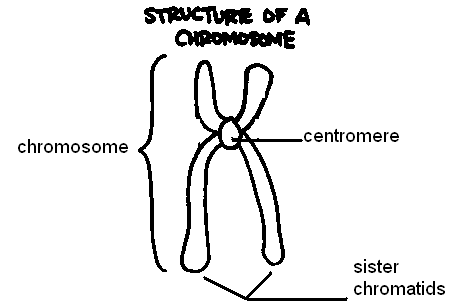 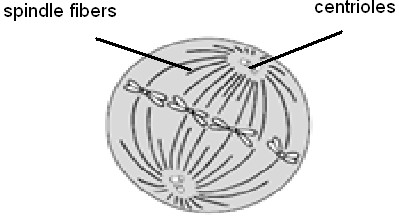 Name: _____________________________________________ Date: __________________ Period: _________________Unit 5: Cellular Reproduction-Lesson 3Mitosis VocabularyMatching:_______ Chromatin_______ Chromosomes_______ Sister chromatids_______ Centromere_______ Spindle fibers_______ CentriolesMicrotubule proteins that connect to the centromeres of a chromosome during mitosisThe relaxed, uncoiled form of DNA in the nucleusStructures that produce spindle fibers at the beginning of mitosisTightly coiled strands of DNA and proteinsIdentical strands of DNA connected by a centromereThe structure that connects sister chromatids after DNA replicationPartner Practice:Label the chromosome, sister chromatids and centromere on the diagram below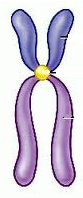 Label the centromere, sister chromatids, spindle fibers, and centriole on the diagram below.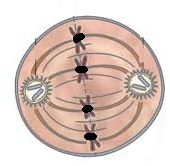 Vocabulary TermDefinitionChromatinrelaxed, uncoiled form of DNA in the nucleusChromosomea tightly coiled strand of DNA and proteinsSister chromatidsidentical strands of DNA connected by a centromereCentromeresstructures that connect sister chromatidsSpindle fibersmicrotubule proteins connecting the centromeres to centrioles during mitosisCentriolesstructures that produce spindle fibersVocabulary TermDefinition__________________________________relaxed, uncoiled form of DNA in the nucleusChromosome_________________________________identical strands of DNA connected by a centromereCentromeres_____________________________________microtubule proteins connecting the centromeres to centrioles during mitosisCentrioles